If you are a rural doctor, please complete all the information on this form, and send it back to the Rural Support Service (RSS) Clinical Workforce Finance Team via email: Health.RSSClinicalWorkforceFinance@sa.gov.auSection A – general informationEntityEntity registration detailsRepresentative(s)Department of Veteran Affairs (DVA) You can submit a claim for DVA patients directly to DVA, however, you can claim for DVA patients through the RSS Clinical Workforce Finance Team. If selected, this will cover all nominated medical practitioners listed.DVA to be paid through RSS Clinical Workforce Finance Team?  Yes  	No  Please note: if no selection is made, you will need to claim directly to DVA.I am authorised to provide the above information on behalf of the contracted entity.Hospitals/sites: Please list all the hospitals / sites where services will be provided.Nominated Medical Practitioner(s) and their contact detailsPlease provide the details requested below of all nominated Medical Practitioners. To add more nominated medical practitioners, please use another copy of this form and   enter only the contract entity, name and ABN on the first page.Section B - recipient created tax invoice (RCTI) agreementPlease select your relevant regional LHN The regional LHN will raise a tax invoice on your behalf, please read and sign the declaration and return to the address below. Conditions of the AgreementThe regional LHN will issue RCTIs to you for all payments for clinical services rendered by you in accordance with your agreement.Please don’t issue any tax invoices in respect to services already supplied.The regional LHN shall issue an adjustment note if required.You are registered for GST purposes at the time of signing the RCTI Agreement and have notified the regional LHN of your Australian Business Number (ABN).Please notify the regional LHN should you cease to be registered for GST purposes or you become aware of any reason that your registration may be cancelled.The regional LHN's ABN (indicated above) is registered for GST purposes.The regional LHN will notify you should it cease to be registered for GST purposes or becomes aware of any reason why its registration may be cancelled or ceases to satisfy any of the requirements of public ruling GSTR 2000/10 or its successors.You are the person authorised to agree to the terms of this Agreement which is legally binding.DeclarationI am authorised to agree to the terms of the RCTI Agreement:Signature:	Date:      	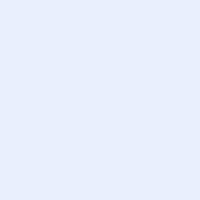 Office use onlySigned on behalf of: Regional LHN:      		Name:      	Position:       	Signature: 	Date:      	Section C – sole trader superannuation contributionsPlease complete this section if you are nominating as a sole trader. Please provide details of your superannuation fund below. The relevant regional Local Health Network will forward your contributions to that fund. Please read and sign the Sole Trader Superannuation Contribution Declaration on the following page of this form and forward to the address below.Please note: The fund must be a regulated superannuation fund under the Superannuation Industry (Supervision) Act 1993. Superannuation contributions cannot be paid to a Super SA Triple S account but can be paid to a Super SA Select account. Personal detailsSuper fund detailsI choose for my super to paid into: (Please select one of the options below and complete all details)	My existing super fund (not a Self-Managed Super Fund or a Super SA Triple S account)	My regional LHNs default super fund (HESTA)	I want the regional LHN to open a new account for me in their default fund.	My private Self-Managed Super Fund (SMSF) (* denotes a mandatory field)Additional contributions to superannuationI choose for additional contributions to be paid 	Yes: 	No: If yes, please complete all details below. Salary sacrifice – treated as Reportable Employer Superannuation Contributions. Additional Superannuation Contributions cannot be accepted if you are over 75 years of age.What is the percentage of additional contributions to be paid:What regional LHN sites do you want this to be applied to:	I wish to make additional employer contributions at all rural sites where I provide services.	I only wish to make additional employer contributions at these listed sites:      	For Reportable Employer Superannuation Contribution purposes, please provide your residential address. Residential Address:      	Medical Practitioner superannuation contribution declarationI understand that:by signing this agreement, I am authorising SA Health to make contributions on my behalf to the fund nominated above and any additional percentage earnings stipulatedthese contributions will be in addition to the minimum level of superannuation support required under the Superannuation Guarantee (Administration) Act 1992my entitlement to payment for services rendered on or after the date of this agreement under the relevant South Australian Medical Schedule of Fees (SAMSOF) will be reduced to the extent that the contributions are paid by the Hospital to the fundthe amounts contributed by SA Health will be employer contributions to the superannuation fundSA Health is not liable, either directly or indirectly, in respect of any matter concerning my contributions, unless such liability cannot be abrogated by statuteby signing below, I will indemnify SA Health from and against:any income tax or any other taxation liability whatsoever (including any administrative penalty, fine or other amount) that may become payable pursuant to any relevant taxation legislation and rulings;any other liability whatsoever not otherwise described above, in respect of the contributions by SA Health including any information supplied by SA Health; andall charges, costs, damages, disbursements, fees, losses suffered or incurred by SA Health in relation to any matter associated with the contributions by SA HealthI bear the complete and sole responsibility forseeking appropriate taxation and financial advice in respect of my contributions; andestablishing and maintaining an account with the fund.Signature of Practitioner:Name:	      		Date:      	Name:Address:Phone:Mobile:Email:ABN:ACN:Registered for GSTYes:   	No:  	No:  	No:  	Sole trader:   Partnership:	Trust:   	Trust:   	Body corporate:   Registered Business / Trading NameIf entity is a trust, trust name:Trustee name for the trust:Practice name:Contact namePosition:Email:Phone:Mobile:      Contact person for payment/claim enquiries 
(if different from above)      Contact person for payment/claim enquiries 
(if different from above)      Contact person for payment/claim enquiries 
(if different from above)      Phone:Email:      Who in your practice, other than the Nominated Medical Practitioners outlined below, should receive 
RSS information and RSS bulletins? You can nominate as many people as you wish. Who in your practice, other than the Nominated Medical Practitioners outlined below, should receive 
RSS information and RSS bulletins? You can nominate as many people as you wish. Who in your practice, other than the Nominated Medical Practitioners outlined below, should receive 
RSS information and RSS bulletins? You can nominate as many people as you wish. Name:Direct email:      Name:Direct email:      Signature: Name:      Position title:      Date:      Medical Practitioner 1Medical Practitioner 1Medical Practitioner 1Medical Practitioner 1Medical Practitioner 1Name:AHPRA Number:Mobile:Direct email:SA Health employee:Yes:		No: 	Yes:		No: 	Full-time:		Part-time:	Full-time:		Part-time:	Medical Practitioner 2Medical Practitioner 2Medical Practitioner 2Medical Practitioner 2Medical Practitioner 2Medical Practitioner 2Name:AHPRA Number:AHPRA Number:Mobile:Direct email:Direct email:SA Health employee:Yes:		No: 	Full-time:		Part-time:	Full-time:		Part-time:	Full-time:		Part-time:	Full-time:		Part-time:	Medical Practitioner 3Medical Practitioner 3Medical Practitioner 3Medical Practitioner 3Name:AHPRA Number:Mobile:Direct email:SA Health employee:Yes:		No: 	Full-time:		Part-time:	Full-time:		Part-time:	Medical Practitioner 4Medical Practitioner 4Medical Practitioner 4Medical Practitioner 4Name:AHPRA Number:Mobile:Direct email:SA Health employee:Yes:		No: 	Full-time:		Part-time:	Full-time:		Part-time:	Medical Practitioner 5Medical Practitioner 5Medical Practitioner 5Medical Practitioner 5Name:AHPRA Number:Mobile:Direct email:SA Health employee:Yes:		No: 	Full-time:		Part-time:	Full-time:		Part-time:	Medical Practitioner 6Medical Practitioner 6Medical Practitioner 6Medical Practitioner 6Name:AHPRA Number:Mobile:Direct email:SA Health employee:Yes:		No: 	Full-time:		Part-time:	Full-time:		Part-time:	 BHFLHN, ABN 51 528 663 451 EFNLHN, ABN 34 412 710 120 FUNLHN, ABN 53 549 572 794 LCLHN, ABN 16 739 520 069 RMCLHN, ABN 44 685 908 941 YNLHN, ABN 11 810 453 593Name:Position:Registered entity name:ABN:Surname:First name:Date of birth:Tax File Number:Name of superannuation fund Superannuation fund ABNMembership numberUnique Superannuation Identifier (USI)Your full name as it appears on your account*Name of superannuation fund *Superannuation Fund ABN*Electronic Service Address (ESA)*Your full name as it appears on your accountFund contact personFund contact phone number*Fund bank account detailsAccount name:*Fund bank account detailsBSB:      Account number:       10% 20% 30% 40% 50% 60% 70% 80% 90%100%Other      % 